+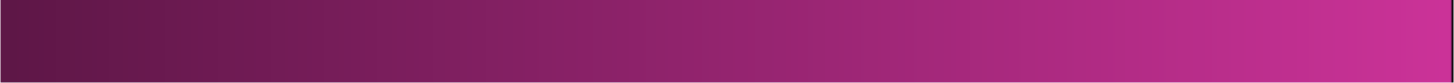 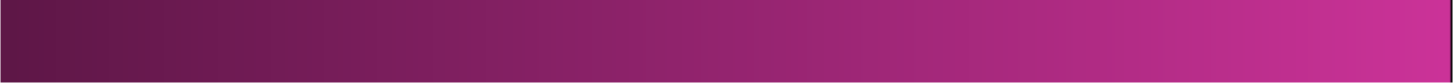 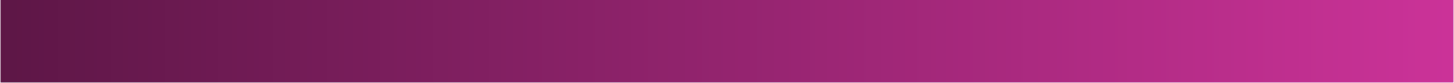 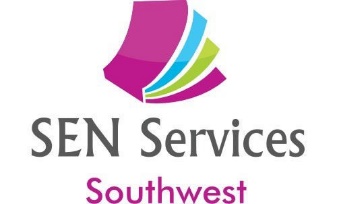 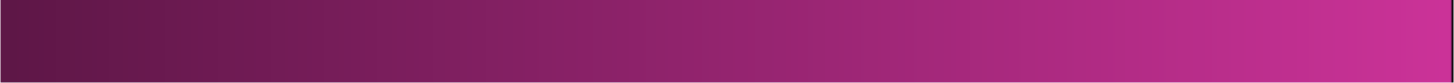 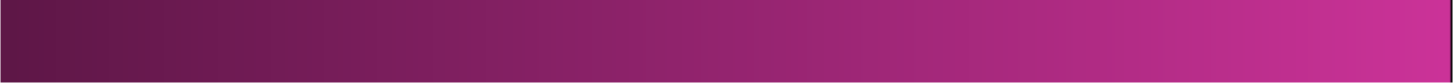 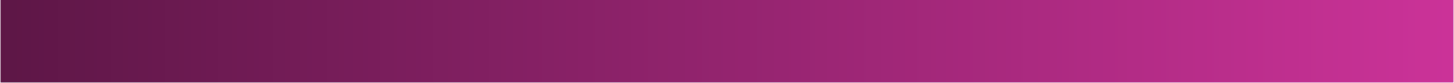 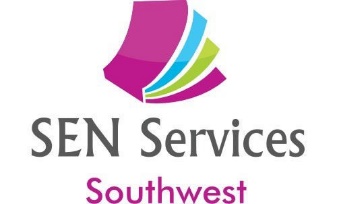 email: senservicessw@gmail.comIdentifying and Supporting Learners with ADHD or ADDTraining for Primary and Secondary SENCos, Teachers, and TAsYou will gain:An understanding of what is meant by ADHD/ADD and its causesStrategies and interventions to support the learning of children and young people with ADHD/ADD.  Practical ideas for supporting difficulties and maximising potential.Knowledge of what talents and strengths are associated with an ADHD/ADD brain and how can we support and use these strengths in the classroom.Cost per person - £45(10% reduction for schools booking two or more places) ‘Fantastic training with friendly, informative trainers – am going away feeling positive, more informed – one of the best training sessions I have been on.’  J. Holman, Wilcombe Primary, DevonTo book,emai l us at senservicessw@gmail.c o m or call 07913179125 on 0 7 8 54 1 10 29 7 